Родительский клуб для детей средней группы «Солнышко»Тема: «Моя любимая игрушка»автор: Шевкунова Светлана Евгеньевна,воспитатель ЧДОУ № 185 ОАО «РЖД», город ОмскЗВУЧИТ ВЕСЕЛАЯ МУЗЫКА ДЕТИ И РОДИТЕЛИ ВХОДЯТ В ЗАЛ.ведущий .   МАЛЬЧИШКИ  И ДЕВЧЕНКИ;                           А ТАКЖЕ ИХ РОДИТЕЛИ.                           КРАСИВЫЕ  ИГРУШКИ                            УВИДЕТЬ  НЕ  ХОТИТЕ ЛИ ?ведущий : я знаю , что все малыши                       Игрушки ЛЮБЯТ ОТ   ДУШИ.                      А  КОГДА МАМЫ И ПАПЫ БЫЛИ ВОТ  ТАКИМИ ( ПОКАЗ РУКОЙ)                      МАЛЫШАМИ  НАЗЫВАЛИ  ИХ  ТОГДА.                      ОНИ  ТОЖЕ  С  ИГРУШКАМИ ДРУЖИЛИ,                      ПРО ИГРУШКИ СТИХИ  А. Барто УЧИЛИ;  ПОМНИТЕ?                    (повторяем вместе  стихи  с родителями и детьми)*    Наша Таня громко плачет….* Зайку бросила хозяйка….* Что делает бычок , когда  идет качается?* Кому слон шлет поклон?*Чем расчесали лошадке хвостик?* Куда поехал герой стихотворения «Я люблю свою лошадку»*Кто написал все эти стихи?    ( А. Барто) Эти стихи самые первые и любимы для детей.                                                                                                         Согласитесь со мной, что каждый ребенок любит играть; и  у    него  есть своя любимая игрушка. Вы все молодцы , что пришли к нам  со своими любимыми игрушками.  Поднимем игрушки , чтобы всем их было хорошо виднои потанцуем. ( звучит  музыка  и дети поднимают игрушки и подтанцовывают с ними ) А сейчас мы хотим поближе познакомиться  с вашими любимыми игрушками. Пожалуйста, начинаем.( родители  выходят  с ребенком . Родители- называют игрушку  и рассказывают о том , как она появилась у ребенка, дети  описывают ее  и читают стихотворение  об игрушке.)Вот мы и познакомились с вашими любимыми игрушками.У всех у вас они разные , но самые дорогие для вас. Они ваши друзья. --А еще наши дети очень любят смотреть кукольный театр. И наши дорогие родители подготовили детям сюрприз, они покажут  кукольный театр по сказке  «Колобок» (родители идут за ширму, дети усаживаются  на стулья.)--Показ  кукольного театра  бибабо для детей , по сказке  «Колобок» .ведущий: Про игрушки почитали,                  Родители сказку показали.                   Ну и вот пришла пора                   Станцевать  нам  всем  друзья.              (танец под песню Софи «Игрушки» )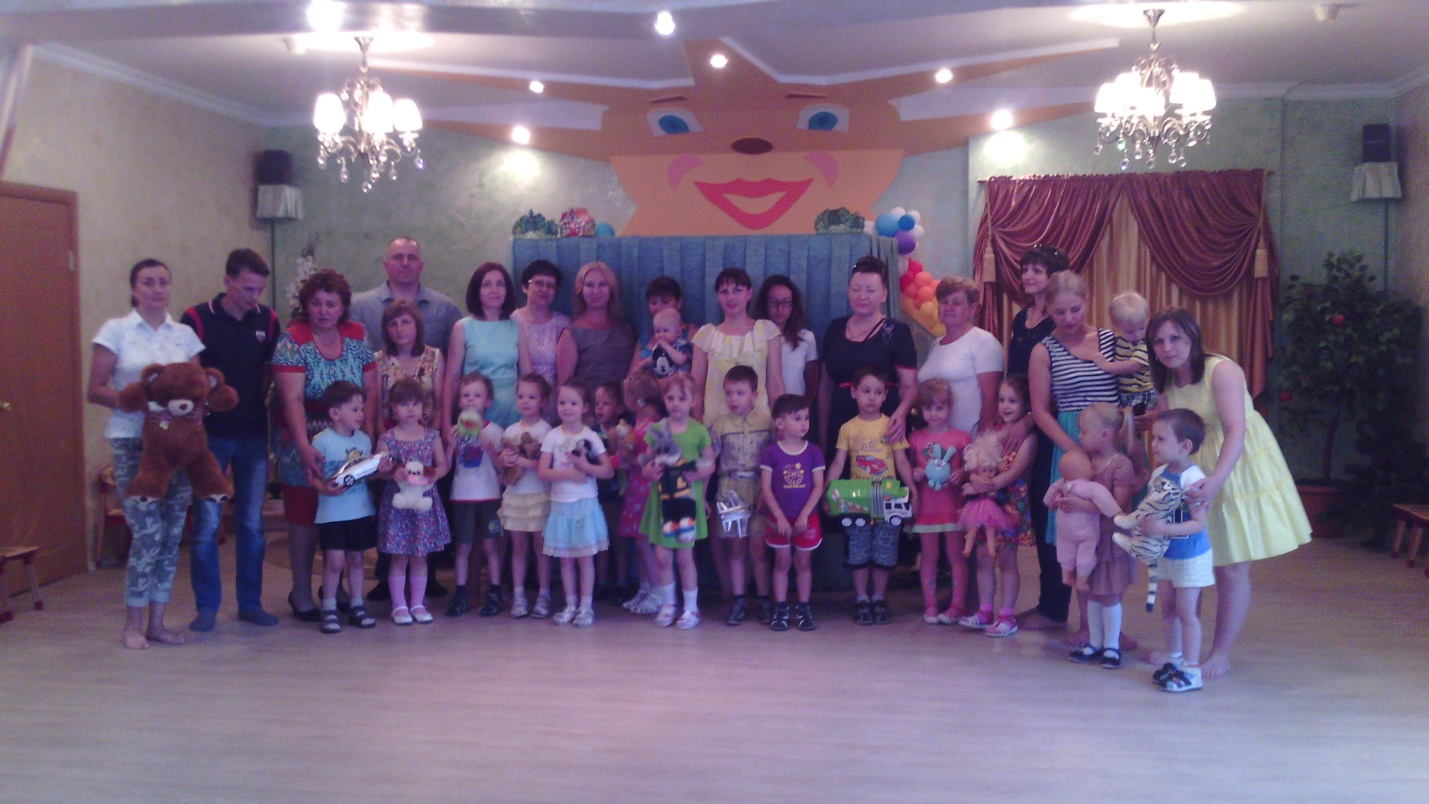 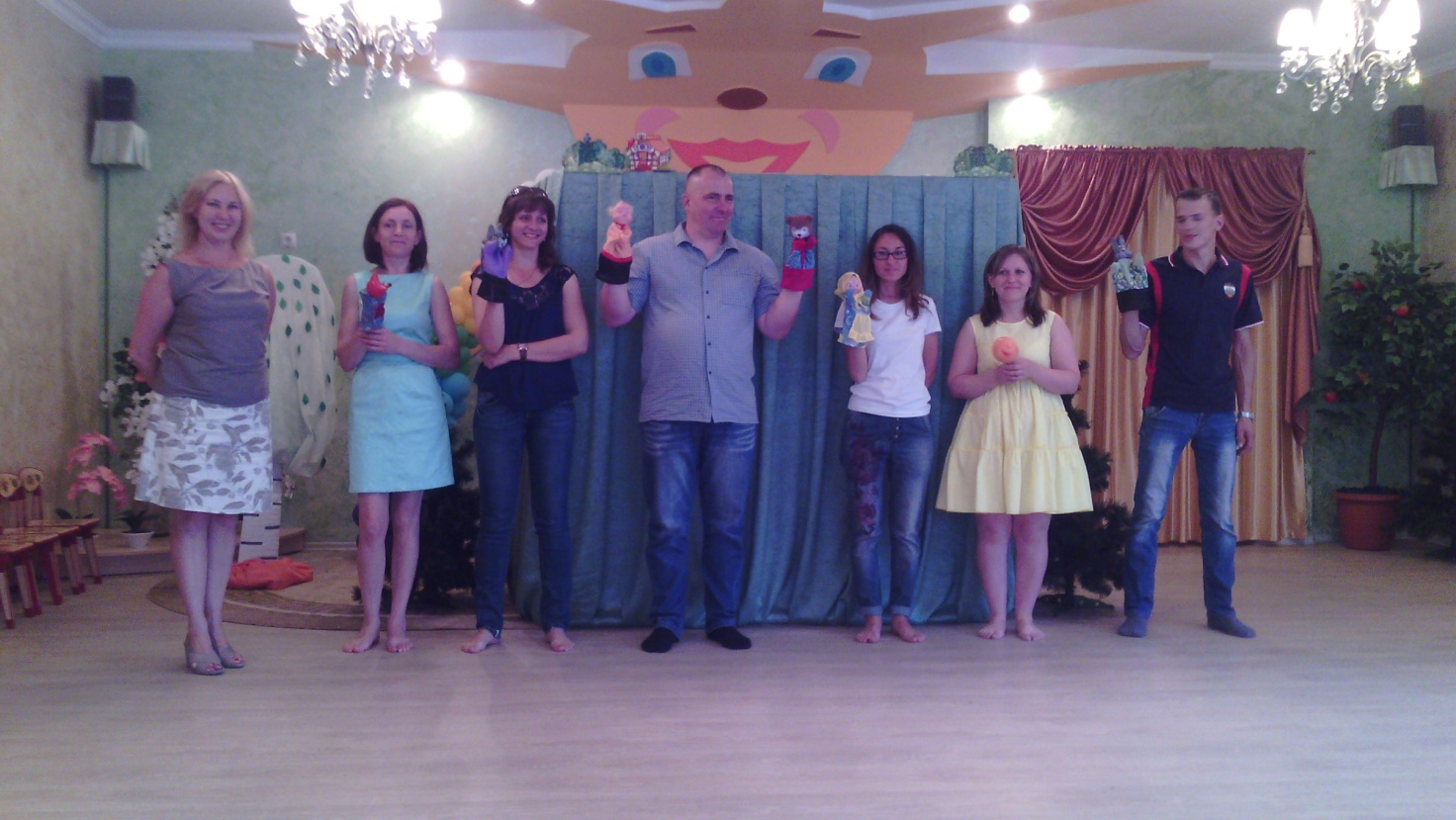 